Refer a Friend ProgramDo you know anyone you’ve always wanted to work with?Someone who would be an “asset” to any organization? Do you have any good friends looking for a job whom you think would suit our job vacancies? THEN SEND ME THEIR CVs! If we employ a friend of yours (whose CV we received initially from you) we will be happy 
to reward you with NIS _________. Our current open positions are:Program Requirements:The reward will be paid once the new full-time employee has completed 3 months of workManagers (direct and indirect) and HR are not eligible for the Refer a Friend reward If the CV was sent from another source – the date of receipt will determine eligibility for the reward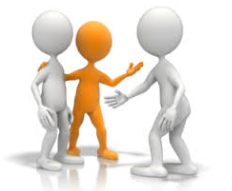 